                               Анкета заявителя на получение помощиФИО, паспортные данные заявителя, дата рождения_____________________________________________________________________________________________________________________________________________________________________Фактический адрес проживания________________________________________________________________Состав семьи________________________________________________________________________________ФИО, дата рождения членов семьи____________________________________________________________________________________________________________________________________________________________________________________________________________________________________________________________________________________________________________________________________________________________________________________________________________________________________________________________________________Совокупный доход семьи в месяц_______________________________________________________________Место работы_____________________________________________________________________________________________________________________________________________________________________________Какая помощь вам необходима____________________________________________________________________________________________________________________________________________________________________________________________________________________________________________________________________________________________________________________________________________________________________________________________________________________________________________________________________________________________________________________________________________________________________________________________________________________________________________________________________________________________________________________________________________________________________________________________________________________________________________________________________________________________________________________________________________________________________________________________________________________________________Я согласен на сбор, хранение, обработку, передачу или другое использование персональных данных Фондом и уведомлен, что имею право письменно отозвать свое согласие.Подпись:______________ /_______________________/      «___» ____________ 201_ г.Я даю свое согласие на использование Фондом фотографий моего ребенка в уставных целях - в СМИ, сети Интернет, социальных сетях, на сайте Фонда, на листовках Фонда для сбора частных пожертвований.Благотворительный Фонд помощи детям «Вместе поможем»ОГРН 1170280068606 ИНН 0273916650 КПП 027301001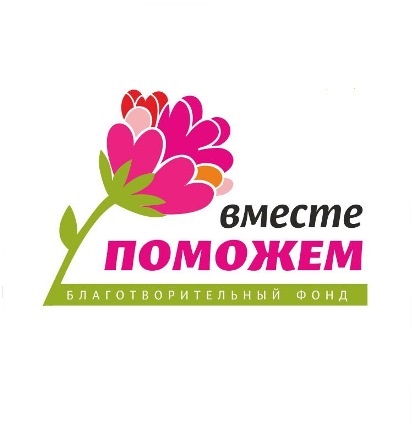 Адрес: РеспубликаБашкортостан 450038 г. Уфа ул. Кольцевая 156-5, тел: 89874759357, 89374841952E-mail:bf-vmeste@bk.ruПодпись:______________/_______________________/«___» ____________ 201_ г.